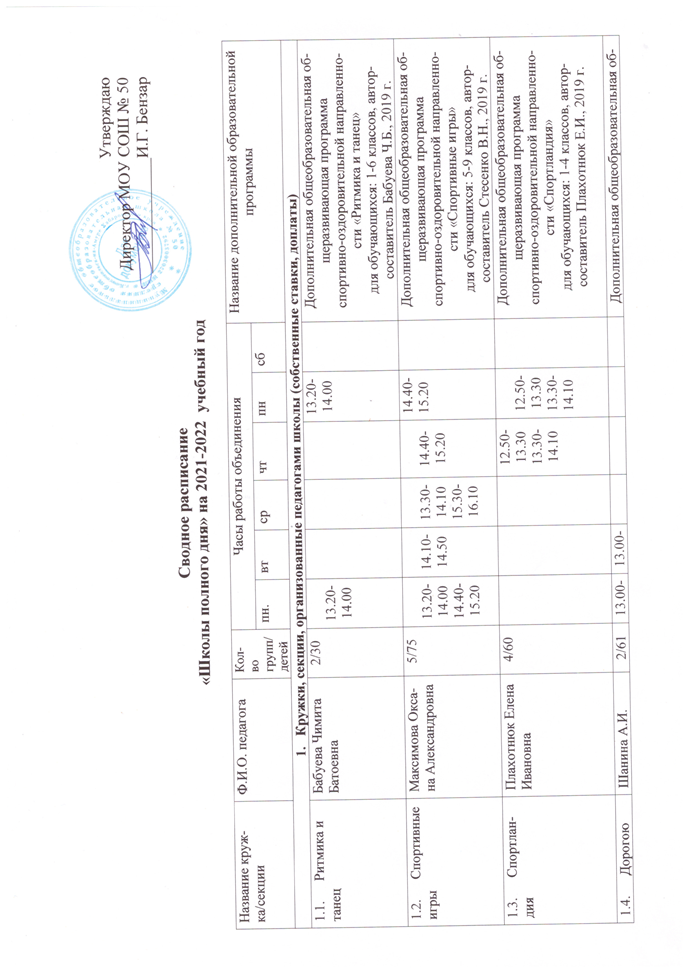  Дорогою  добраШанина А.И.Ромашова А.Е.Сергеева Е.С.Чумак Г.В.Ляшок К.П.Столярова Е.П.Михайлова Н.М.2/611/301/291/281/301/271/3013.00-13.4012.30-13.10 13.00-13.4013.00-13.4013.00-13.4012.30-13.1013.00-13.4013.00-13.4013.00-13.4013.00-13.4012.30-13.1013.00-13.4012.00-12.40Дополнительная общеобразовательная общеразвивающая программа«Дорогою добра»для обучающихся: 1-2  классов, автор-составитель Ромашова А.Е., 2019 г.Я-КомсомольчанинЧумак Галина ВладимировнаГребенюк Дарья Сергеевна4/607/10014.40-15.20 13.00-13.4012.50-13.3014.40-15.2013.00-13.4012.50-13.3014.40-15.2013.00-13.4013.40-14.2012.50-13.3013.00-13.4013.40-14.2012.50-13.3012.30-13.1014.10-14.5014.40-15.2012.30-13.1014.10-14.5014.40-15.2014.10-14.50Дополнительная общеобразовательная общеразвивающая программа«Я- Комсмольчанин»для обучающихся: 3-4  классов, автор-составитель Чумак Г.В., 2019 г.Дополнительная общеобразовательная общеразвивающая программа«Я- Комсмольчанин»для обучающихся: 5-9  классов, автор-составитель Гребенюк Д.С., 2019 г.РечевичокДрига Наталья Андреевна4/12012.00-12.40 12.00-12.40 12.30-13.1012.30-13.10 12.30-13.10 12.30-13.1012.00-12.40Дополнительная общеобразовательная общеразвивающая программа«Речевичок»для обучающихся: 1-4  классов, автор-составитель Дрига Н.В., 2019 г.Академия наукРомашова А.Е.Сергеева Е.С.2/581/2712.50-13.3012.50-13.30Дополнительная общеобразовательная общеразвивающая программа«Академия наук»для обучающихся: 3-4  классов, автор-составитель  Столярова Е.П., 2019 г.Основы проектной деятельностиОдинец Анна Владимировна2/4514.40-15.2014.00-14.4014.00-14.40Дополнительная общеобразовательная общеразвивающая программа«Проектная деятельность»для обучающихся: 8  классов, автор-составитель  Одинец А.В., 2019 г.Друзья немецкого языкаКолесникова Анна Михайловна6/12012.50-13.3013.50-14.3014.10-14.5014.10-14.5014.50-15.3014.50-15.3012.50-13.3012.50-13.3015.30-16.10Авторская программа «Немецкий язык», Аверин М.М., 2016 г. Финансовая грамотностьЛяшок Кристина ПетровнаГребенюк Дарья СергеевнаОдинец Анна Владимировна4/1007/1002/4013.00-13.40 13.50-14.3013.50-14.3012.00-12.4013.30-14.10 12.00-12.4013.30-14.10 13.00-13.40 14.40-15.2013.50-14.3013.00-13.40 14.40-15.2013.50-14.3012.00-12.4014.40-15.2014.40-15.20 «Финансовая грамотность», А.Е. Вигдорчик, И.В. Липсис, учебная программа 2-4 классы, - Вита пресс, 2014 г.Дополнительная общеобразовательная общеразвивающая программа«Финансовая грамотность», для обучающихся 5-9 классов, автор-составитель Гребенюк Д.С., 2019 г.КругозорИгнатенко Н.П.3/6014.40-15.2014.40-15.2014.40-15.2014.50-15.3014.50-15.30 Дополнительная общеобразовательная общеразвивающая программа «Кругозор», для обучающихся 7-9 классов, автор-составитель Игнатенко Н.П. Школа безопасностиСергеева Е.С.Ромашова А.Е.Михайлова Н.М.Столярова Е.П.Давидюк Ю.Н.Чумак Г.В.Ляшок К.П.4/1171/301/271/306/1201/301/3013.00-13.4013.00-13.4012.50-13.3012.30-13.10 12.50-13.30 12.50-13.3013.30-14.1012.50-13.30 12.50-13.3013.30-14.1013.20-14.0013.20-14.0013.00-13.4012.30-13.10Дополнительная общеобразовательная общеразвивающая программа«Школа безопасности», для обучающихся 1-4 классов, автор-составитель Сергеева Е.С., 2019 г.Дополнительная общеобразовательная общеразвивающая программа«Школа безопасности», для обучающихся 5-7 классов, автор-составитель Одинец А.В., 2019 г.Кёкусенкай карате «Дракон»Бойко  Дарья Александровна2/2017.00-18.3018.30-20.0017.00-18.3018.30-20.0017.00-18.3018.30-20.0017.00-18.3018.30-20.0017.00-18.3018.30-20.00Дополнительная общеобразовательная общеразвивающая программаспортивно-оздоровительной направленности «Кёкусинкай карате», для обучающихся 1-10 классов, автор-составитель Бойко Д.А., 2019 г.В мире шахматного периода Чепрасов Михаил Владимирович14.50-15.3013.20-14.0013.20-14.0012.30-13.1013.30-14.10Авторская программа для общеобразовательных учреждений: «Шахматы – школе», автор И.Г. Сухин, 3-6 классы1.15 Информационная безопасность. На расстоянии одного вирусаГончарова О.В.2/4013.20-14.0013.30-14.1013.30-14.10Программа разработана на основе учебно-методического пособия: Образовательная робототехника в начальной школе под редакцией В.Н. Харламова1.16 Математические основы информатикиГончарова О.В.2/4014.50-15.3014.50-15.3014.40-15.20Авторская программа элективного курса Е.В. Андреевой, Л.Л. Босой, И.Н. Фалиной «Математические основы информатики», 2018 г. Предметные кружки, организованные классными руководителями Предметные кружки, организованные классными руководителями Предметные кружки, организованные классными руководителями Предметные кружки, организованные классными руководителями Предметные кружки, организованные классными руководителями Предметные кружки, организованные классными руководителями Предметные кружки, организованные классными руководителями Предметные кружки, организованные классными руководителями Предметные кружки, организованные классными руководителями Предметные кружки, организованные классными руководителями Предметные кружки, организованные классными руководителями Предметные кружки, организованные классными руководителями Предметные кружки, организованные классными руководителями2.1  Занимательная математика Верхотурова Софья 2/4015.00-15.4015.00-15.40Решение олимпиадных задач по математикеРабота детской организации, органов ученического самоуправления, волонтерских отрядов, ЮИД, ДЮП, школьных печатных изданий и пр. Работа детской организации, органов ученического самоуправления, волонтерских отрядов, ЮИД, ДЮП, школьных печатных изданий и пр. Работа детской организации, органов ученического самоуправления, волонтерских отрядов, ЮИД, ДЮП, школьных печатных изданий и пр. Работа детской организации, органов ученического самоуправления, волонтерских отрядов, ЮИД, ДЮП, школьных печатных изданий и пр. Работа детской организации, органов ученического самоуправления, волонтерских отрядов, ЮИД, ДЮП, школьных печатных изданий и пр. Работа детской организации, органов ученического самоуправления, волонтерских отрядов, ЮИД, ДЮП, школьных печатных изданий и пр. Работа детской организации, органов ученического самоуправления, волонтерских отрядов, ЮИД, ДЮП, школьных печатных изданий и пр. Работа детской организации, органов ученического самоуправления, волонтерских отрядов, ЮИД, ДЮП, школьных печатных изданий и пр. Работа детской организации, органов ученического самоуправления, волонтерских отрядов, ЮИД, ДЮП, школьных печатных изданий и пр. Работа детской организации, органов ученического самоуправления, волонтерских отрядов, ЮИД, ДЮП, школьных печатных изданий и пр. Работа детской организации, органов ученического самоуправления, волонтерских отрядов, ЮИД, ДЮП, школьных печатных изданий и пр. Работа детской организации, органов ученического самоуправления, волонтерских отрядов, ЮИД, ДЮП, школьных печатных изданий и пр. Работа детской организации, органов ученического самоуправления, волонтерских отрядов, ЮИД, ДЮП, школьных печатных изданий и пр. Отряд «Эколог» Чепрасов Михаил Владимирович1/25 по отдельному плану по отдельному плану по отдельному плану по отдельному плану по отдельному плану по отдельному плану по отдельному плану по отдельному плану по отдельному плануОтряд «Вожатый»Давидюк Юлия Николаевна1/7Профильная смена в каникулярное время по отдельному плануПрофильная смена в каникулярное время по отдельному плануПрофильная смена в каникулярное время по отдельному плануПрофильная смена в каникулярное время по отдельному плануПрофильная смена в каникулярное время по отдельному плануПрофильная смена в каникулярное время по отдельному плануПрофильная смена в каникулярное время по отдельному плануПрофильная смена в каникулярное время по отдельному плануПрофильная смена в каникулярное время по отдельному плануОбъединение ДО «Родник»Одинец Анна Владимировна1/15по отдельному планупо отдельному планупо отдельному планупо отдельному планупо отдельному планупо отдельному планупо отдельному планупо отдельному планупо отдельному плануОтряд «Милосердие»Одинец Анна Владимировна1/15по отдельному планупо отдельному планупо отдельному планупо отдельному планупо отдельному планупо отдельному планупо отдельному планупо отдельному планупо отдельному плануДружина юных пожарных Давидюк Юлия Николаевна1/15по отдельному планупо отдельному планупо отдельному планупо отдельному планупо отдельному планупо отдельному планупо отдельному планупо отдельному планупо отдельному плануОтряды «Юный инспектор дорожного движения»Давидюк Юлия Николаевна1/15по отдельному планупо отдельному планупо отдельному планупо отдельному планупо отдельному планупо отдельному планупо отдельному планупо отдельному планупо отдельному плану«Интерактивные тимуровцы»Верхотурова Софья Александровна1/515.00-16.0015.00-16.00Программа разработана на основе примерной учебной программы по информатике для 5-9 классов Л.Л. Босовой адаптированной к условиям внеурочной деятельностиОтряд волонтеры-медики «Вектор на здоровье»Одинец Анна Владимировна1/3по отдельному планупо отдельному планупо отдельному планупо отдельному планупо отдельному планупо отдельному планупо отдельному планупо отдельному планупо отдельному плануОтряд «Медиа волонтерство»Одинец Анна Владимировна1/10по отдельному планупо отдельному планупо отдельному планупо отдельному планупо отдельному планупо отдельному планупо отдельному планупо отдельному планупо отдельному плануОтряд «Орленок»Максимова Оксана Александровна1/10по отдельному планупо отдельному планупо отдельному планупо отдельному планупо отдельному планупо отдельному планупо отдельному планупо отдельному планупо отдельному плану